Bajo Bartin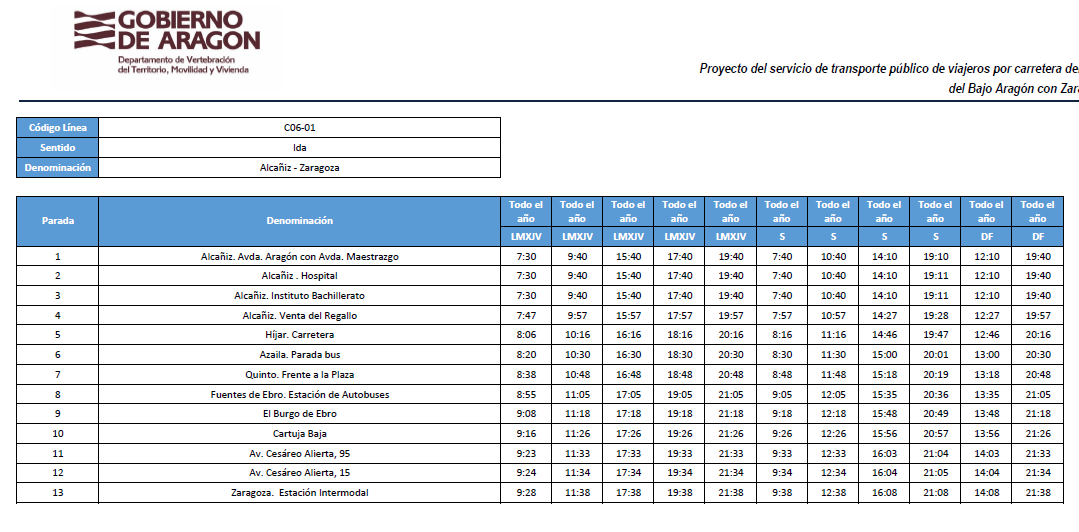 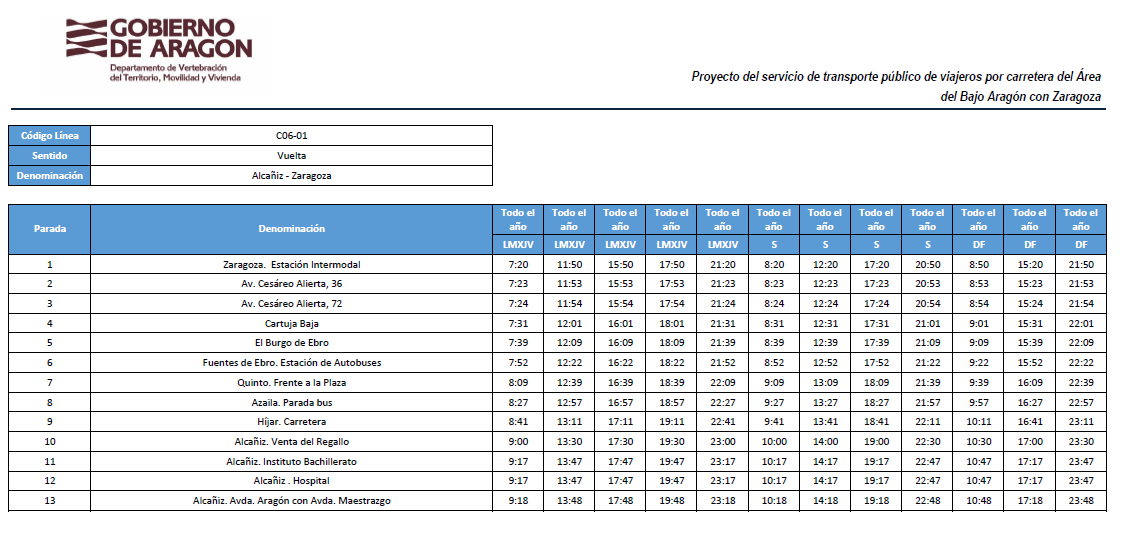 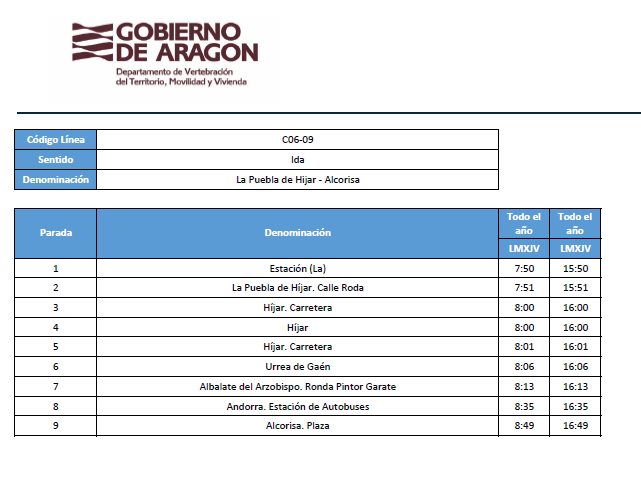 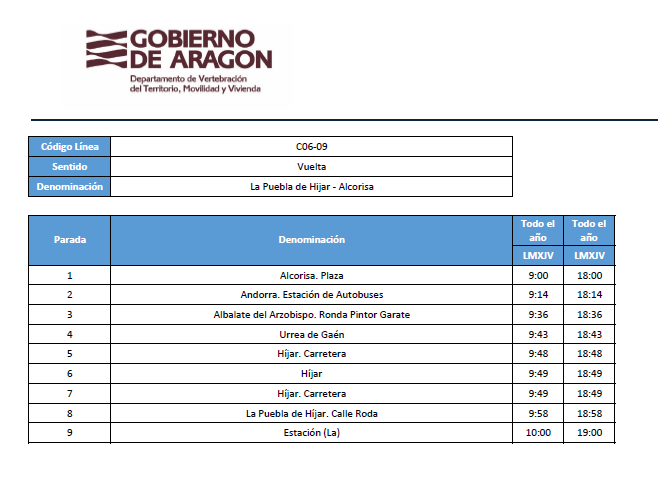 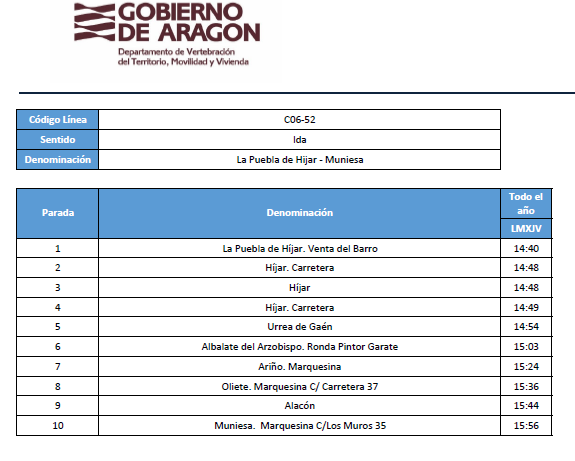 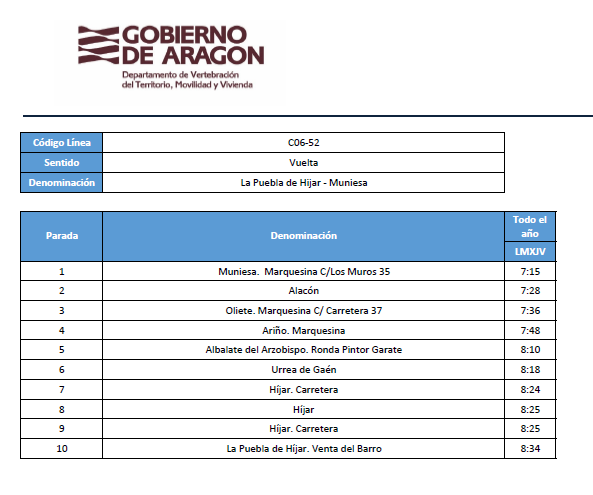 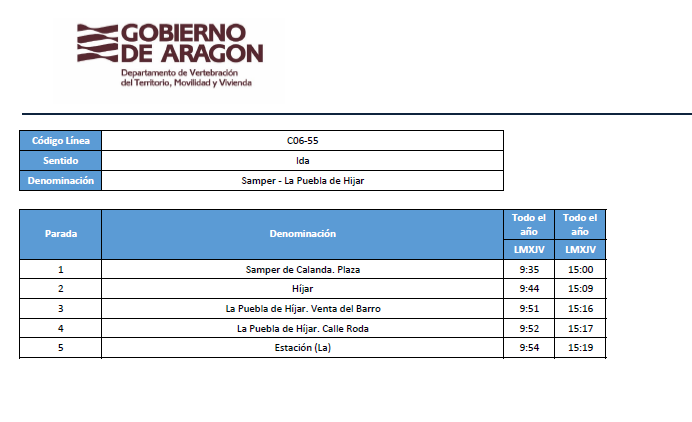 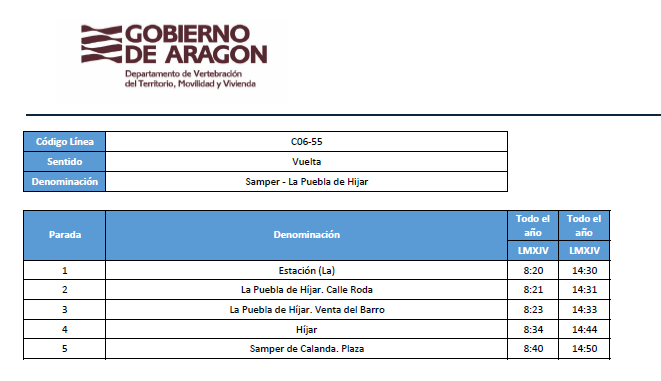 Ç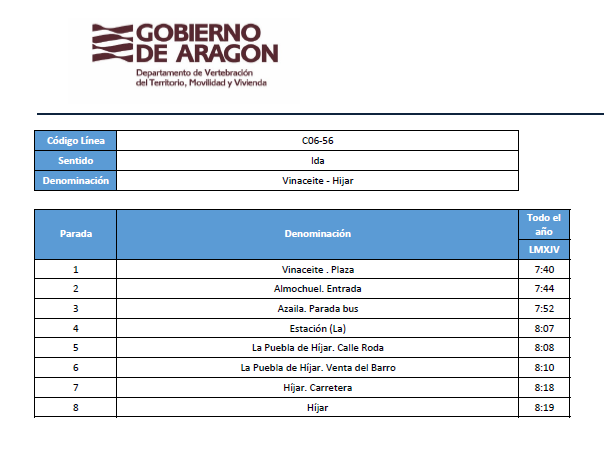 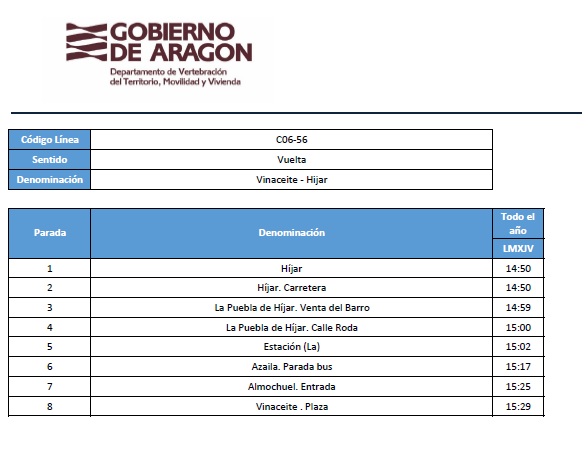 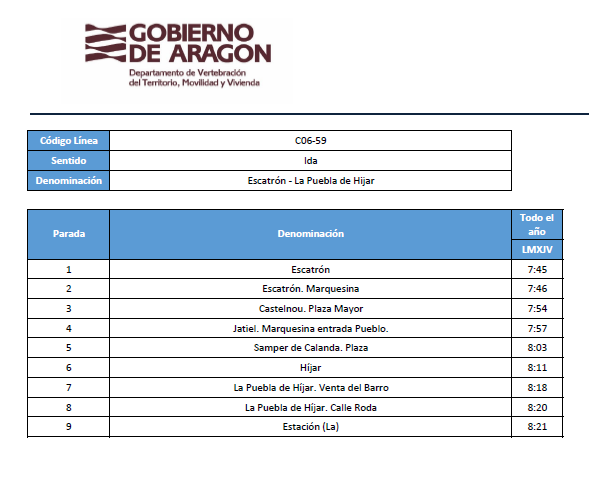 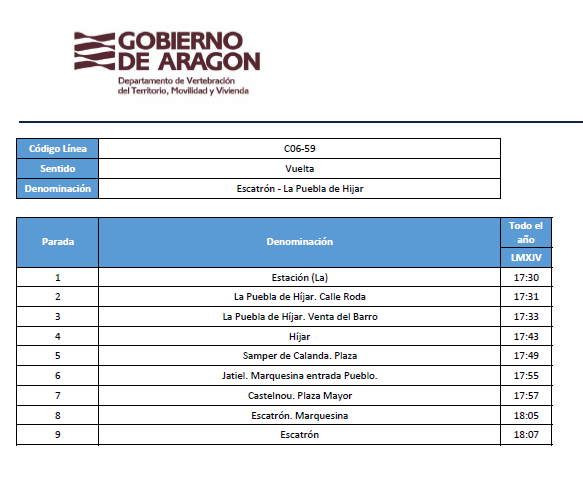 